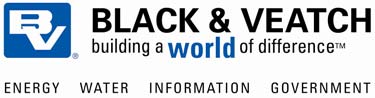 Request for Purchase OrderRequest for Purchase OrderRequest for Purchase OrderRequest for Purchase OrderRequest for Purchase OrderRequest for Purchase OrderRequest for Purchase OrderRequest for Purchase OrderDate:5-Oct-115-Oct-11Contact Name:Dott SalyerDott SalyerE-mail:salyerd@bv.comsalyerd@bv.comFax:913-458-7689913-458-7689Address:10950 Grandview Drive10950 Grandview Drive10950 Grandview DriveOverland Park, KS 66210Overland Park, KS 66210Overland Park, KS 66210USIDSite NumberFA IDFA IDDescriptionDescription LineAmount Tower HeightTower HeightTower HeightTower TypeTower TypeAmount
RequestedAmount
Requested $      